Российская Федерация
Иркутская область
Усть-Удинский районМЭРПОСТАНОВЛЕНИЕ« 23 » декабря 2021г. № 496п. Усть-УдаОб утверждении «Положения оборганизации учета форм полученияобразования по образовательнымпрограммам начального общего,основного общего и среднего общегообразования, определенныхродителями (законнымипредставителями) детей»В соответствии с Федеральным законом от 6 октября 2003 года № 131-ФЗ «Об общих принципах организации местного самоуправления в Российской Федерации», частью 5 статьи 63 Федерального закона от 29 декабря 2012 года № 273-ФЗ «Об образовании в Российской Федерации», руководствуясь статьями 22,45 Устава районного муниципального образования «Усть-Удинский район»,постановляю:Утвердить «Положение об организации учета форм получения образования по образовательным программам начального общего, основного общего и среднего общего образования, определенных родителями (законными представителями) детей» (приложение №1).Управлению делами (Толмачева О.С.) опубликовать настоящее постановление в установленном законом порядке.Контроль за исполнением настоящего постановления возлагаю на начальника УОМО Пешкову Л.В.Постановление вступает в силу после дня его официального опубликования.Мэр района                                                                                       С.Н. ЧемезовПОЛОЖЕНИЕОБ ОРГАНИЗАЦИИ УЧЕТА ФОРМ ПОЛУЧЕНИЯ ОБРАЗОВАНИЯ ПО
ОБРАЗОВАТЕЛЬНЫМ ПРОГРАММАМ НАЧАЛЬНОГО ОБЩЕГО, ОСНОВНОГО
ОБЩЕГОИ СРЕДНЕГО ОБЩЕГО ОБРАЗОВАНИЯ, ОПРЕДЕЛЕННЫХРОДИТЕЛЯМИ
(ЗАКОННЫМИ ПРЕДСТАВИТЕЛЯМИ) ДЕТЕЙГлава 1. ОБЩИЕ ПОЛОЖЕНИЯНастоящее Положениеопределяет порядок учетаадминистрацией Усть-Удинского района (далее - администрация) форм получения образования по образовательным программам начального общего, основного общего и среднего общего образования (далее - общее образование), определенных родителями (законными представителями) детей(далее - учет форм получения общего образования).Учету подлежат формы получения общего образования, определенные родителями (законными представителями) детей, всех несовершеннолетних граждан в возрасте от 6,5 до 18 лет, независимо от наличия (отсутствия) регистрации по месту жительства (пребывания), подлежащих обучению в муниципальных образовательных организациях, реализующих образовательные программы общего образования (далее - образовательные организации).Информация по учету форм получения общего образования, определенных родителями (законными представителями) детей, подлежит сбору, передаче, хранению и использованию в порядке, обеспечивающем ее конфиденциальность, в соответствии с требованиями Федерального закона от 27 июля 2006 года№ 149-ФЗ «Об информации, информационных технологиях и о защите информации», Федерального закона от 27 июля 2006 года № 152-ФЗ «О персональных данных».Глава 2. ОРГАНИЗАЦИЯ РАБОТЫ ПО УЧЕТУФОРМ ПОЛУЧЕНИЯ ОБЩЕГО ОБРАЗОВАНИЯОрганизацию работы по учету форм получения общего образования осуществляет управление образования муниципального образования «Усть-Удинский район» (далее - уполномоченный орган).Учет форм получения общего образования осуществляется путем сбора информации и формирования уполномоченным органом единой информационной базы данных о формах получения общего образования, определенных родителями (законными представителями) детей (далее - единая информационная база данных).В единую информационную базу данных включаются сведения о формах получения детьми общего образования:1) в образовательных организациях по программам общего образования в очной, очнозаочной, заочной формах обучения;2) вне образовательных организаций по программам среднего общего образования в форме самообразования;3)вне образовательных организаций по программам * общего образования в форме семейного образования;4) по программам общего образования в сочетании различных форм получения общего образования (семейная форма, самообразование, обучение в образовательной организации).Уведомление подлежит регистрации уполномоченным органом в журнале регистрации документов в уполномоченном органе путем присвоения уведомлению входящего номера с указанием даты получения.Уполномоченный орган:регистрирует уведомление в день его поступления в уполномоченный орган;в день обращения с уведомлением выдает лицу, представившему уведомление, копию уведомления с отметкой о дате его поступления в уполномоченный орган, номере регистрации уведомления (в случае если уведомление представлено родителем (законным представителем) ребенка лично);в течение трех рабочих дней со дня регистрации уведомления направляет копию уведомления лицу, представившему уведомление, с отметкой о дате его поступления в уполномоченный орган, номере регистрации уведомления почтовым отправлением по почтовому адресу или адресу электронной почты, указанным в уведомлении (в случае, если уведомление поступило по почте или на официальный адрес электронной почты уполномоченного органа).Приложение 1к Положению об организации учета форм получения образования по образовательным программам начального общего, основного общего и среднего общего образования, определенных родителями (законными представителями) детейИНФОРМАЦИЯ О ФОРМАХ ПОЛУЧЕНИЯ
ОБРАЗОВАНИЯ ПО ОБРАЗОВАТЕЛЬНЫМ ПРОГРАММАМ НАЧАЛЬНОГО ОБЩЕГО,
ОСНОВНОГО ОБЩЕГО ИСРЕДНЕГО ОБЩЕГО ОБРАЗОВАНИЯ, ОПРЕДЕЛЕННЫХ
РОДИТЕЛЯМИ (ЗАКОННЫМИ ПРЕДСТАВИТЕЛЯМИ) ДЕТЕЙ,
ПО СОСТОЯНИЮ НА 20 ГОДАНаименование муниципальной образовательной организации: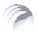 (Ф.И.О. (последнее при наличии)М.П,Приложение 2к Положению об организации учета форм получения образования по образовательным программам начального общего, основного общего и среднего общего образования, определенных родителями (законными представителями) детейИНФОРМАЦИЯ ОБ ИЗМЕНЕНИИ ФОРМЫ
ПОЛУЧЕНИЯ ОБРАЗОВАНИЯ ПО ОБРАЗОВАТЕЛЬНЫМ ПРОГРАММАМ
НАЧАЛЬНОГО ОБЩЕГО, ОСНОВНОГООБЩЕГО И СРЕДНЕГО ОБЩЕГО ОБРАЗОВАНИЯПО РЕШЕНИЮ РОДИТЕЛЕЙ
(ЗАКОННЫХ ПРЕДСТАВИТЕЛЕЙ) ДЕТЕЙ
ПО СОСТОЯНИЮ НА 20 ГОДАНаименование муниципальной образовательной организации:Руководитель(Ф.И.О. (последнее при наличии)М.П.Приложение 3 к Положению об организации учета форм получения образования по образовательным программам начального общего, основного общего и среднего общего образования, определенных родителями (законными представителями) детейВ УОМО «Усть-Удинский район администрации Усть-Удинского районаот граждан (гражданина)(ф. И. О. (последнее при наличии), адрес регистрации по месту жительства (месту пребывания), адрес фактического проживания, паспортные данные, контактный телефон, адрес электронной почты (при наличии)УВЕДОМЛЕНИЕ
о выборе формы получения ребенком общего образованияВ соответствии с частью 5 статьи 63 Федерального закона от 29 декабря 2012 года № 273-ФЗ «Об образовании в Российской Федерации» информирую, что нами (мною) как родителями (родителем), законными представителями (законным представителем) несовершеннолетнего ребенка(Ф.И.О. (последнее при наличии) ребенка, дата рождения, данные свидетельства о рождении, адрес регистрации по месту жительства (пребывания) (при наличии), адрес фактического проживания)определена для него (нее) форма получения общего образования . Решение о выборе формы получения образования принято с учетом мнения ребенка.О получении настоящего уведомления прошу проинформировать меня в письменной форме по почтовому адресу:	/ по адресу электронной почты'	.Подписи (подпись) родителей (родителя),законных представителей (законного представителя)Дата	№Ф.И.О.(последнее при наличии) ребенкаДата рожденияРегистрация по месту жительства (пребывания) Место фактического проживанияПервичная форма получения общего образованияФорма получения общего образования, измененная по решению родителей (законных представителей) детей123456